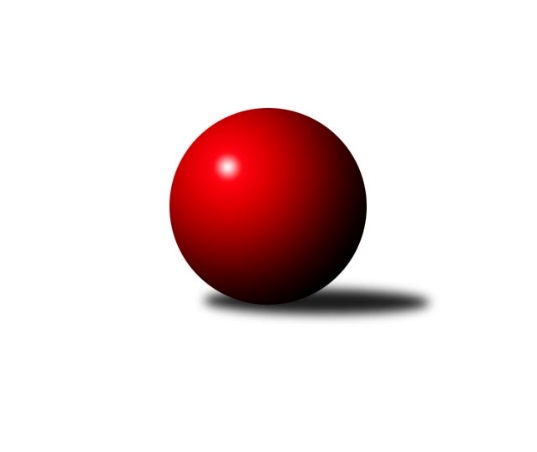 Č.22Ročník 2022/2023	15.4.2023Nejlepšího výkonu v tomto kole: 3358 dosáhlo družstvo: CB Dobřany B3. KLM A 2022/2023Výsledky 22. kolaSouhrnný přehled výsledků:TJ Elektrárny Kadaň	- TJ Teplice Letná	7:1	3270:2610	17.0:7.0	15.4.Hostujícímu družstvu za tento zápas budou v konečné tabulce odečteny 2 bodyTJ Kovohutě Příbram 	- TJ Sokol Údlice	2:6	3123:3209	11.0:13.0	15.4.Kuželky Jiskra Hazlov 	- TJ Slavoj Plzeň	5:3	3273:3233	15.0:9.0	15.4.TJ Sokol Duchcov B	- TJ Lokomotiva Ústí n. L. 	6:2	3349:3314	13.5:10.5	15.4.CB Dobřany B	- Kuželky Holýšov	6:2	3358:3255	12.0:12.0	15.4.SKK Rokycany B	- SK Škoda VS Plzeň 	8:0	       kontumačně		15.4.Tabulka družstev:	1.	SKK Rokycany B	22	18	1	3	129.0 : 47.0 	337.0 : 191.0 	 3348	37	2.	TJ Lokomotiva Ústí n. L.	22	15	1	6	108.0 : 68.0 	301.0 : 227.0 	 3292	31	3.	TJ Sokol Údlice	22	14	1	7	100.0 : 76.0 	276.0 : 252.0 	 3271	29	4.	Kuželky Jiskra Hazlov	22	12	2	8	96.0 : 80.0 	282.0 : 246.0 	 3291	26	5.	TJ Elektrárny Kadaň	22	10	4	8	89.0 : 87.0 	268.0 : 260.0 	 3257	24	6.	SK Škoda VS Plzeň	22	11	1	10	91.0 : 85.0 	259.5 : 268.5 	 3241	23	7.	TJ Teplice Letná	22	12	1	9	88.0 : 88.0 	255.0 : 273.0 	 3237	23*	8.	CB Dobřany B	22	10	1	11	82.0 : 94.0 	258.5 : 269.5 	 3220	21	9.	TJ Kovohutě Příbram	22	9	2	11	84.5 : 91.5 	255.5 : 272.5 	 3231	20	10.	TJ Sokol Duchcov B	22	5	1	16	66.0 : 110.0 	230.5 : 297.5 	 3245	11	11.	TJ Slavoj Plzeň	22	5	1	16	66.0 : 110.0 	226.5 : 301.5 	 3231	11	12.	Kuželky Holýšov	22	3	0	19	56.5 : 119.5 	218.5 : 309.5 	 3193	6  * Družstvu TJ Teplice Letná jsou v konečné tabulce odečteny 2 body
Podrobné výsledky kola:	 TJ Elektrárny Kadaň	3270	7:1	2610	TJ Teplice Letná	Daniel Lukáš	117 	 127 	 124 	142	510 	 1:3 	 531 	 125	142 	 133	131	Vojtěch Filip	Petr Dvořák	147 	 144 	 134 	123	548 	 4:0 	 488 	 126	131 	 117	114	Jan Filip	Patrik Lojda	145 	 151 	 139 	150	585 	 2:2 	 541 	 153	120 	 147	121	Jan Salajka	Zbyněk Vytiska	126 	 128 	 129 	128	511 	 4:0 	 0 	 	0 	 0		neoprávněný start	Marcel Lukáš	162 	 127 	 135 	149	573 	 3:1 	 543 	 141	138 	 128	136	Alexandr Trpišovský	Michal Dvořák	140 	 127 	 134 	142	543 	 3:1 	 507 	 116	129 	 132	130	Petr Fabianrozhodčí: Alena AmbrováHostujícímu družstvu za tento zápas budou v konečné tabulce odečteny 2 bodyNejlepší výkon utkání: 585 - Patrik Lojda	 TJ Kovohutě Příbram 	3123	2:6	3209	TJ Sokol Údlice	David Hošek	108 	 156 	 140 	140	544 	 2:2 	 572 	 135	145 	 158	134	Petr Mako	Tomáš Číž	121 	 124 	 131 	127	503 	 3:1 	 492 	 117	134 	 119	122	Oldřich Fadrhons	Jaroslav Roj	129 	 135 	 125 	146	535 	 1:3 	 556 	 137	130 	 138	151	Karel Valeš	Jiří Vokurka	136 	 119 	 130 	129	514 	 1:3 	 553 	 146	151 	 122	134	Vladimír Hurník	Zdeněk Haas	131 	 133 	 103 	140	507 	 2:2 	 520 	 133	121 	 150	116	Martin Vršan	Josef Hůda	129 	 131 	 132 	128	520 	 2:2 	 516 	 133	116 	 131	136	Stanislav Šmíd ml.rozhodčí: Oldřich HendlNejlepší výkon utkání: 572 - Petr Mako	 Kuželky Jiskra Hazlov 	3273	5:3	3233	TJ Slavoj Plzeň	Milan Fanta	150 	 135 	 131 	124	540 	 2:2 	 563 	 144	138 	 129	152	Josef Kreutzer	Dominik Wittwar	150 	 137 	 134 	112	533 	 1:3 	 589 	 145	152 	 137	155	Jakub Harmáček	Pavel Repčík	163 	 122 	 150 	144	579 	 4:0 	 526 	 134	119 	 138	135	Josef Hořejší	Miroslav Repčík	119 	 133 	 138 	125	515 	 3:1 	 503 	 113	140 	 126	124	Roman Drugda	David Repčík	151 	 129 	 133 	169	582 	 4:0 	 491 	 120	126 	 121	124	Jiří Opatrný	Stanislav Novák	148 	 121 	 132 	123	524 	 1:3 	 561 	 141	130 	 143	147	Petr Harmáčekrozhodčí: Norbert SchneiderNejlepší výkon utkání: 589 - Jakub Harmáček	 TJ Sokol Duchcov B	3349	6:2	3314	TJ Lokomotiva Ústí n. L. 	Petr Kubita	130 	 139 	 143 	143	555 	 2.5:1.5 	 547 	 141	139 	 141	126	Jan Zeman	František Kopecký	124 	 148 	 148 	129	549 	 3:1 	 538 	 119	142 	 130	147	Martin Zahálka st.	Michal Láska *1	146 	 113 	 142 	109	510 	 1:3 	 562 	 132	127 	 154	149	Tomáš Vrána	Miloš Civín	169 	 142 	 131 	144	586 	 4:0 	 504 	 124	129 	 129	122	Miroslav Wedlich	Jiří Semelka	145 	 137 	 148 	142	572 	 1:3 	 589 	 154	141 	 161	133	Milan Grejtovský	Zdeněk Kandl	135 	 142 	 146 	154	577 	 2:2 	 574 	 140	152 	 138	144	Tomáš Štraicherrozhodčí: Josef Strachoň st.střídání: *1 od 61. hodu Jiří MüllerNejlepší výkon utkání: 589 - Milan Grejtovský	 CB Dobřany B	3358	6:2	3255	Kuželky Holýšov	Dominik Novotný	131 	 130 	 133 	157	551 	 2:2 	 545 	 139	115 	 155	136	Bedřich Horka	Michal Šneberger	147 	 152 	 143 	149	591 	 4:0 	 501 	 126	133 	 123	119	Vlastimil Kraus	Milan Findejs	150 	 134 	 136 	136	556 	 1:3 	 567 	 131	137 	 162	137	Viktor Šlajer	Milan Vrabec	138 	 147 	 140 	135	560 	 2:2 	 541 	 125	158 	 122	136	Jiří Šlajer	Roman Pivoňka	147 	 158 	 120 	135	560 	 2:2 	 557 	 146	139 	 128	144	Tomáš Lukeš	Roman Lipchavský	120 	 131 	 145 	144	540 	 1:3 	 544 	 130	152 	 148	114	Martin Šlajerrozhodčí: Jan KoubskýNejlepší výkon utkání: 591 - Michal Šneberger	 SKK Rokycany B		8:0		SK Škoda VS Plzeň rozhodčí: Pavel Andrlík st.KONTUMACEPořadí jednotlivců:	jméno hráče	družstvo	celkem	plné	dorážka	chyby	poměr kuž.	Maximum	1.	Pavel Honsa 	SKK Rokycany B	591.16	385.8	205.4	2.0	10/10	(645)	2.	Jaroslav Roj 	TJ Kovohutě Příbram 	581.26	383.2	198.0	3.2	7/10	(617)	3.	Tomáš Štraicher 	TJ Lokomotiva Ústí n. L. 	578.23	379.3	198.9	2.7	9/10	(619)	4.	Roman Pytlík 	SKK Rokycany B	577.23	382.6	194.7	3.6	7/10	(655)	5.	Jan Hybš 	TJ Teplice Letná	567.70	376.2	191.5	4.2	8/10	(606)	6.	Miloš Civín 	TJ Sokol Duchcov B	564.89	372.9	192.0	4.1	9/10	(586)	7.	Pavel Repčík 	Kuželky Jiskra Hazlov 	564.83	375.1	189.7	4.2	10/10	(621)	8.	Milan Grejtovský 	TJ Lokomotiva Ústí n. L. 	563.90	371.5	192.4	3.5	10/10	(601)	9.	Alexandr Trpišovský 	TJ Teplice Letná	560.66	373.0	187.7	3.5	9/10	(635)	10.	Patrik Lojda 	TJ Elektrárny Kadaň	560.09	364.4	195.7	4.8	7/10	(599)	11.	Lukáš Hanzlík 	TJ Teplice Letná	556.91	368.3	188.6	3.5	9/10	(611)	12.	Pavel Říhánek 	SK Škoda VS Plzeň 	555.95	370.5	185.4	3.6	8/10	(584)	13.	Petr Svoboda 	SK Škoda VS Plzeň 	554.82	369.5	185.3	4.0	8/10	(593)	14.	Miroslav Repčík 	Kuželky Jiskra Hazlov 	554.34	364.3	190.1	3.5	10/10	(612)	15.	Michal Dvořák 	TJ Elektrárny Kadaň	554.12	374.3	179.9	5.1	10/10	(610)	16.	David Hošek 	TJ Kovohutě Příbram 	553.66	365.9	187.8	3.7	10/10	(597)	17.	Karel Bučko 	TJ Elektrárny Kadaň	553.40	369.8	183.7	4.9	9/10	(627)	18.	Stanislav Šmíd  ml.	TJ Sokol Údlice	553.32	368.2	185.1	3.2	10/10	(644)	19.	Jiří Semelka 	TJ Sokol Duchcov B	551.91	368.3	183.6	3.8	7/10	(612)	20.	Martin Prokůpek 	SKK Rokycany B	551.53	364.8	186.7	2.7	9/10	(639)	21.	Petr Harmáček 	TJ Slavoj Plzeň	551.51	372.7	178.8	4.1	10/10	(596)	22.	Tomáš Vrána 	TJ Lokomotiva Ústí n. L. 	551.41	367.5	183.9	4.6	9/10	(605)	23.	Vladimír Hurník 	TJ Sokol Údlice	551.15	368.5	182.6	3.8	10/10	(609)	24.	Jaroslav Verner 	TJ Sokol Údlice	551.09	372.1	179.0	4.3	8/10	(595)	25.	Petr Kubita 	TJ Sokol Duchcov B	551.07	368.5	182.5	5.9	10/10	(613)	26.	Marcel Lukáš 	TJ Elektrárny Kadaň	550.95	371.4	179.6	5.5	10/10	(602)	27.	Zdeněk Kandl 	TJ Sokol Duchcov B	550.82	370.4	180.5	4.3	10/10	(606)	28.	Roman Pivoňka 	CB Dobřany B	550.61	367.0	183.6	4.4	10/10	(604)	29.	Martin Vršan 	TJ Sokol Údlice	550.55	364.0	186.6	4.6	7/10	(614)	30.	David Repčík 	Kuželky Jiskra Hazlov 	550.41	373.4	177.0	5.6	8/10	(598)	31.	Karel Valeš 	TJ Sokol Údlice	549.65	367.9	181.7	3.8	10/10	(590)	32.	Stanislav Novák 	Kuželky Jiskra Hazlov 	549.16	359.5	189.7	3.9	8/10	(591)	33.	Milan Vicher 	SK Škoda VS Plzeň 	548.91	364.4	184.5	4.4	9/10	(599)	34.	Martin Šlajer 	Kuželky Holýšov	548.90	371.6	177.3	5.4	10/10	(609)	35.	Jiří Vokurka 	TJ Kovohutě Příbram 	546.78	369.8	177.0	6.8	10/10	(581)	36.	Josef Kreutzer 	TJ Slavoj Plzeň	546.32	369.9	176.4	5.0	10/10	(597)	37.	Petr Mako 	TJ Sokol Údlice	544.09	368.0	176.0	7.2	9/10	(583)	38.	Dominik Novotný 	CB Dobřany B	542.28	363.2	179.1	4.1	9/10	(576)	39.	Jiří Opatrný 	TJ Slavoj Plzeň	541.85	361.4	180.5	4.5	10/10	(595)	40.	Viktor Šlajer 	Kuželky Holýšov	541.82	368.2	173.6	7.0	10/10	(612)	41.	Martin Zahálka  st.	TJ Lokomotiva Ústí n. L. 	541.20	369.0	172.2	7.2	7/10	(578)	42.	Martin Vít 	SK Škoda VS Plzeň 	541.18	367.9	173.3	6.2	10/10	(581)	43.	Tomáš Lukeš 	Kuželky Holýšov	541.05	368.4	172.7	5.1	10/10	(588)	44.	Jan Zeman 	TJ Lokomotiva Ústí n. L. 	540.56	367.4	173.2	6.7	10/10	(591)	45.	Milan Findejs 	CB Dobřany B	539.79	365.2	174.6	4.5	9/10	(579)	46.	Jan Salajka 	TJ Teplice Letná	539.38	373.5	165.9	6.5	8/10	(575)	47.	Daniel Lukáš 	TJ Elektrárny Kadaň	539.19	364.5	174.7	6.8	10/10	(577)	48.	Jakub Harmáček 	TJ Slavoj Plzeň	538.44	359.2	179.3	5.8	10/10	(589)	49.	Jakub Kovářík 	TJ Slavoj Plzeň	538.33	360.7	177.6	7.0	7/10	(599)	50.	František Bürger 	TJ Slavoj Plzeň	537.51	362.5	175.0	5.6	9/10	(584)	51.	Petr Fabian 	TJ Teplice Letná	537.31	368.7	168.6	7.6	9/10	(580)	52.	Filip Střeska 	Kuželky Jiskra Hazlov 	536.82	369.6	167.2	8.1	7/10	(580)	53.	Jan Koubský 	CB Dobřany B	536.82	361.1	175.8	4.8	9/10	(605)	54.	Petr Fara 	SKK Rokycany B	535.72	357.5	178.3	5.3	9/10	(575)	55.	Jan Filip 	TJ Teplice Letná	533.53	359.0	174.5	6.3	8/10	(585)	56.	Roman Lipchavský 	CB Dobřany B	532.17	361.9	170.2	5.8	8/10	(580)	57.	Dominik Wittwar 	Kuželky Jiskra Hazlov 	531.20	359.2	172.0	6.8	9/10	(565)	58.	Zdeněk Haas 	TJ Kovohutě Příbram 	529.68	366.4	163.3	9.1	10/10	(610)	59.	Milan Vrabec 	CB Dobřany B	528.22	365.1	163.1	7.3	9/10	(586)	60.	Tomáš Číž 	TJ Kovohutě Příbram 	526.60	365.3	161.3	8.3	10/10	(571)	61.	Josef Hůda 	TJ Kovohutě Příbram 	525.71	358.7	167.0	6.7	8/10	(594)	62.	Vladimír Rygl 	SK Škoda VS Plzeň 	525.59	363.1	162.5	9.9	9/10	(573)	63.	František Kopecký 	TJ Sokol Duchcov B	524.47	359.8	164.6	6.4	10/10	(564)	64.	Josef Hořejší 	TJ Slavoj Plzeň	521.77	366.1	155.6	7.8	8/10	(560)	65.	Michal Láska 	TJ Sokol Duchcov B	521.21	358.4	162.8	9.1	7/10	(552)	66.	Bedřich Horka 	Kuželky Holýšov	519.50	356.8	162.7	9.2	9/10	(567)	67.	Petr Dvořák 	TJ Elektrárny Kadaň	517.19	352.7	164.5	10.0	7/10	(607)	68.	Vlastimil Kraus 	Kuželky Holýšov	512.34	355.7	156.7	10.4	9/10	(569)		Vojtěch Špelina 	SKK Rokycany B	617.00	392.0	225.0	1.4	2/10	(638)		Miroslav Šnejdar  ml.	SKK Rokycany B	613.00	404.0	209.0	0.0	1/10	(613)		Martin Provazník 	CB Dobřany B	601.00	392.0	209.0	11.0	1/10	(601)		Karel Koubek 	SKK Rokycany B	583.44	374.4	209.1	2.1	4/10	(621)		Michael Martínek 	Kuželky Holýšov	582.00	390.0	192.0	4.0	1/10	(582)		Matěj Novák 	Kuželky Jiskra Hazlov 	573.81	373.7	200.1	2.0	6/10	(612)		Petr Haken 	Kuželky Jiskra Hazlov 	573.00	380.0	193.0	3.0	1/10	(573)		Josef Šálek 	TJ Teplice Letná	571.30	374.5	196.8	3.0	5/10	(590)		Milan Wagner 	SKK Rokycany B	570.67	368.9	201.8	2.0	6/10	(632)		Robert Ambra 	TJ Elektrárny Kadaň	559.00	355.0	204.0	5.0	1/10	(559)		Josef Fišer  nejml.	CB Dobřany B	559.00	376.7	182.3	3.0	1/10	(589)		Jan Laksar 	Kuželky Holýšov	557.00	369.0	188.0	7.0	1/10	(557)		Vojtěch Havlík 	SKK Rokycany B	555.50	375.0	180.5	5.0	2/10	(564)		Jiří Müller 	TJ Sokol Duchcov B	550.33	373.0	177.3	4.7	3/10	(581)		Jan Pešek 	TJ Slavoj Plzeň	550.33	374.3	176.0	9.0	3/10	(594)		Libor Bureš 	SKK Rokycany B	548.71	359.7	189.0	5.5	4/10	(585)		Michal Šneberger 	CB Dobřany B	548.10	366.3	181.8	5.2	6/10	(591)		Martin Dolejší 	TJ Teplice Letná	547.00	363.5	183.5	5.5	1/10	(553)		Vojtěch Filip 	TJ Teplice Letná	546.75	367.6	179.2	8.3	6/10	(567)		Jan Myslík 	Kuželky Holýšov	546.67	381.3	165.3	7.7	3/10	(583)		Milan Šimek 	CB Dobřany B	546.50	384.0	162.5	10.0	2/10	(559)		Miloš Černohorský 	SK Škoda VS Plzeň 	541.35	360.4	180.9	6.1	6/10	(562)		Eugen Škurla 	TJ Lokomotiva Ústí n. L. 	541.25	363.5	177.8	7.0	4/10	(569)		Milan Fanta 	Kuželky Jiskra Hazlov 	541.17	360.3	180.8	7.2	3/10	(552)		Zdeněk Weigl 	SK Škoda VS Plzeň 	540.50	366.0	174.5	9.5	2/10	(543)		Luboš Řezáč 	TJ Kovohutě Příbram 	535.17	362.1	173.1	4.6	6/10	(567)		Karel Kratochvíl 	TJ Sokol Duchcov B	534.15	364.3	169.9	8.7	4/10	(575)		Jan Ambra 	TJ Elektrárny Kadaň	534.06	368.5	165.6	6.9	4/10	(582)		Tomáš Zahálka 	TJ Lokomotiva Ústí n. L. 	531.50	355.3	176.3	5.0	4/10	(568)		František Dobiáš 	TJ Sokol Údlice	530.25	362.8	167.5	9.9	3/10	(592)		Matěj Chlubna 	Kuželky Holýšov	529.12	355.6	173.5	8.2	6/10	(561)		Josef Málek 	TJ Lokomotiva Ústí n. L. 	527.50	357.5	170.0	4.5	2/10	(536)		Oldřich Fadrhons 	TJ Sokol Údlice	526.38	369.1	157.3	7.6	4/10	(560)		Miroslav Wedlich 	TJ Lokomotiva Ústí n. L. 	526.08	356.4	169.6	7.2	5/10	(566)		Zbyněk Vytiska 	TJ Elektrárny Kadaň	523.60	365.5	158.1	10.3	5/10	(554)		Ladislav Moulis 	SKK Rokycany B	522.67	350.0	172.7	8.0	3/10	(541)		Jiří Šlajer 	Kuželky Holýšov	516.50	349.5	167.0	5.8	4/10	(541)		David Vincze 	TJ Slavoj Plzeň	516.00	353.0	163.0	8.0	1/10	(516)		Roman Drugda 	TJ Slavoj Plzeň	515.67	357.7	158.0	9.7	3/10	(529)		Pavel Andrlík  ml.	SKK Rokycany B	515.33	359.8	155.5	7.3	3/10	(558)		Tomáš Havel 	SKK Rokycany B	515.00	370.5	144.5	10.0	2/10	(535)		Miloslav Kolařík 	SK Škoda VS Plzeň 	512.00	339.0	173.0	7.0	1/10	(512)		Tomáš Šaněk 	TJ Sokol Duchcov B	504.89	343.8	161.1	7.1	3/10	(529)		Roman Exner 	TJ Sokol Duchcov B	504.00	348.0	156.0	15.0	1/10	(504)		Jan Ransdorf 	TJ Sokol Duchcov B	504.00	352.0	152.0	9.0	1/10	(504)		Pavel Bránický 	Kuželky Jiskra Hazlov 	503.00	362.0	141.0	8.0	1/10	(503)		Karel Sviták 	CB Dobřany B	489.00	341.0	148.0	7.0	1/10	(489)		Václav Šefl 	TJ Kovohutě Příbram 	487.17	335.2	152.0	11.2	3/10	(525)		Petr Kříž 	TJ Kovohutě Příbram 	486.00	306.0	180.0	13.0	1/10	(486)		Karel Uxa 	SK Škoda VS Plzeň 	470.38	334.5	135.9	14.0	2/10	(558)		Michal Pilař 	SKK Rokycany B	467.00	347.0	120.0	16.0	1/10	(467)		Ladislav Zalabák 	TJ Teplice Letná	451.00	340.0	111.0	16.0	1/10	(451)Sportovně technické informace:Starty náhradníků:registrační číslo	jméno a příjmení 	datum startu 	družstvo	číslo startu24869	Jiří Müller	15.04.2023	TJ Sokol Duchcov B	4x24408	Vojtěch Filip	15.04.2023	TJ Teplice Letná	5x24844	Roman Drugda	15.04.2023	TJ Slavoj Plzeň	4x
Hráči dopsaní na soupisku:registrační číslo	jméno a příjmení 	datum startu 	družstvo	Program dalšího kola:Nejlepší šestka kola - absolutněNejlepší šestka kola - absolutněNejlepší šestka kola - absolutněNejlepší šestka kola - absolutněNejlepší šestka kola - dle průměru kuželenNejlepší šestka kola - dle průměru kuželenNejlepší šestka kola - dle průměru kuželenNejlepší šestka kola - dle průměru kuželenNejlepší šestka kola - dle průměru kuželenPočetJménoNázev týmuVýkonPočetJménoNázev týmuPrůměr (%)Výkon2xMichal ŠnebergerDobřany B5913xPatrik LojdaKadaň107.975857xMilan GrejtovskýÚstí n/L.5891xJakub HarmáčekSlavoj Plzeň107.845891xJakub HarmáčekSlavoj Plzeň5894xDavid RepčíkHazlov 106.565821xMiloš CivínDuchcov B5866xMilan GrejtovskýÚstí n/L.106.385892xPatrik LojdaKadaň5851xPetr MakoÚdlice106.195724xDavid RepčíkHazlov 5822xMichal ŠnebergerDobřany B106.19591